附件2科创中国宁夏行平台培训班所需资料：1、社会信用代码     2、企业简介（200字以内）     3、个人身份证明。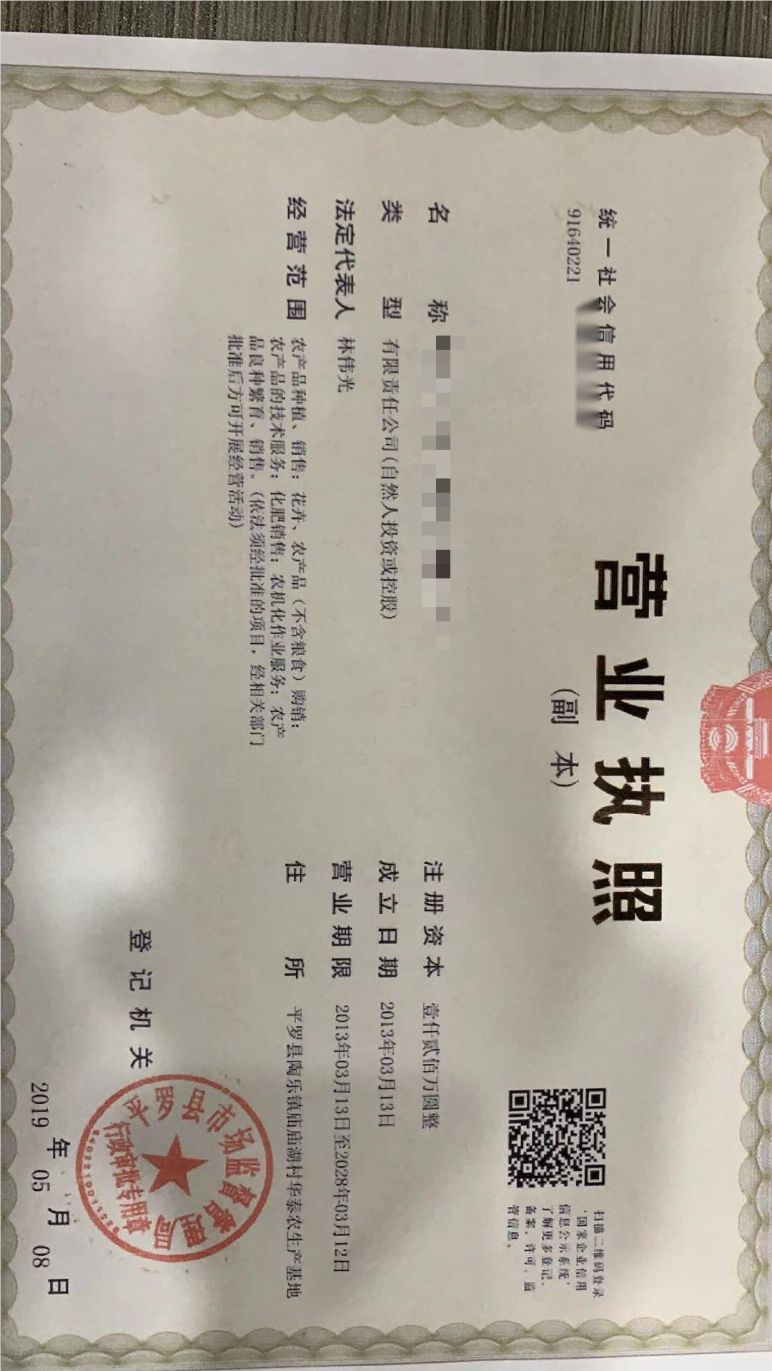 企业简介：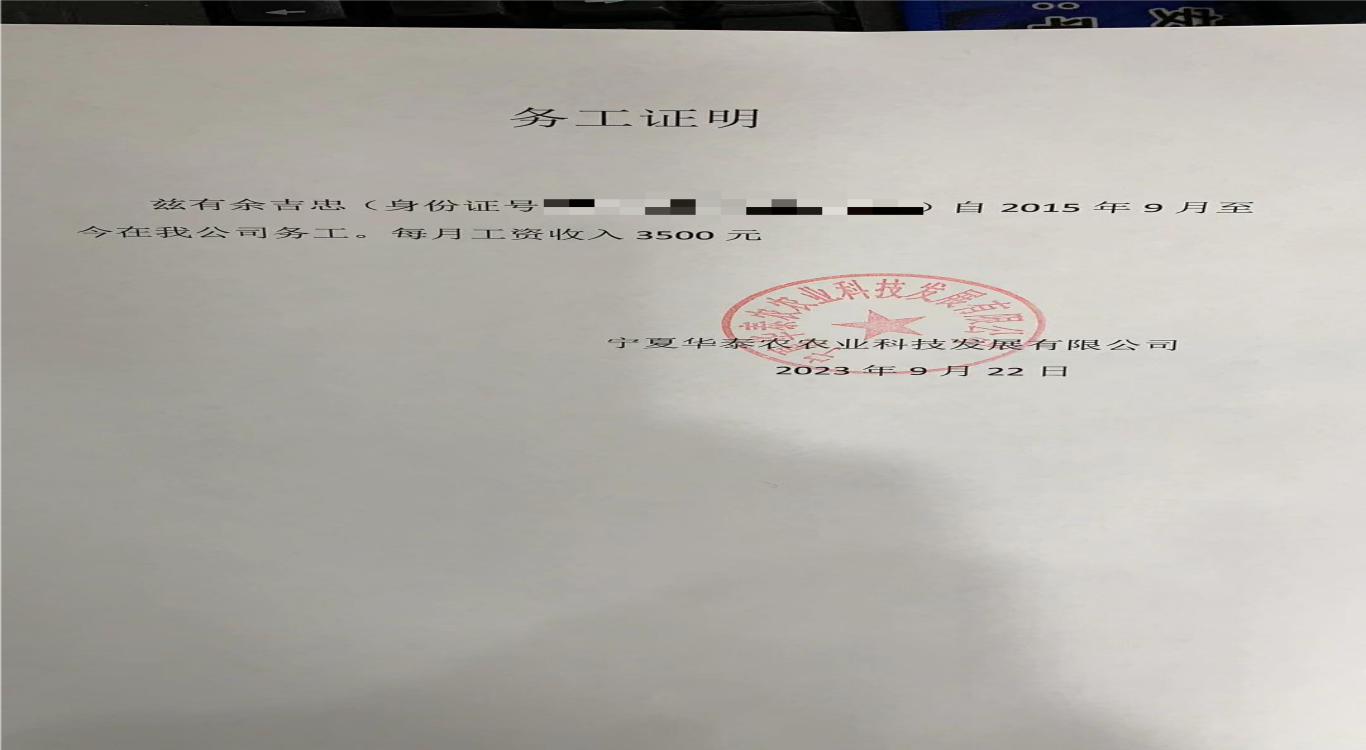 附件1附件1附件1平罗县2023年科技项目廉政预警集体谈话会参会企业名单平罗县2023年科技项目廉政预警集体谈话会参会企业名单平罗县2023年科技项目廉政预警集体谈话会参会企业名单序号企业名单备注1平罗县滨河碳化硅制品有限公司2宁夏吉元冶金集团有限公司3宁夏神州轮胎有限公司4宁夏贝利特生物科技有限公司5宁夏泰金种业股份有限公司6宁夏吉元君泰新材料科技有限公司7宁夏森源重工设备有限公司8平罗县祥美化工有限公司9宁夏蓝田农业开发有限公司10宁夏大地循环发展股份有限公司11宁夏蓝博思化学技术有限公司12宁夏兴凯硅业有限公司13平罗县阳光焦化有限公司14宁夏伯特利活性炭有限公司15宁夏晟晏实业集团能源循环经济有限公司16宁夏丰华实业有限公司17宁夏滨河新材料科技有限公司18宁夏新龙蓝天科技股份有限公司19宁夏格瑞精细化工有限公司20宁夏宜鑫环保科技有限公司21宁夏参进宁宇达治金有限公司22宁夏翔泰新材料科技有限公司23平罗县荣昌碳化硅有限公司24宁夏中迈新能源有限公司25宁夏廷远活性炭有限公司26宁夏金海新科化工有限公司27宁夏蓝白黑循环科技有限公司28宁夏新开河储罐有限公司29宁夏链杞智汇科技有限公司30宁夏志远实业有限公司31宁夏丰通新材料科技有限公司32宁夏天福活性炭有限公司33宁夏宁杰子海橡胶制品有限公司34宁夏捷成新材料科技有限公司35宁夏铸源机械制造有限公司36平罗县盛达活性炭有限公司37宁夏滨河海利建材有限公司38宁夏宁平炭素有限责任公司39宁夏新合源科技有限公司40宁夏永威炭业有限责任公司41宁夏鑫顺机械有限公司42平罗县凯迪化工有限公司43中钢宁夏耐研滨河新材料有限公司44平罗县海通炭素制品有限公司45宁夏立志耐磨机械制造有限公司46宁夏广华奇思活性炭有限公司47宁夏坤辉气化有限公司48宁夏贝利特氰胺产业发展有限公司49宁夏太康药业有限公司50宁夏龙升塑料制品有限公司51宁夏浦士达环保科技有限公司52宁夏三林管业有限公司53宁夏马季食用油有限公司54平罗县路凯佳工贸有限公司55宁夏隆盛炭素有限公司56宁夏昊帅粮油有限责任公司57宁夏丰华生物科技有限公司58盛如意菌草（宁夏）科技发展有限公司59宁夏昆仑高科硅制品有限公司60宁夏龙江化工科技有限公司61宁夏恒辉活性炭有限公司62平罗县中兴碳素有限公司63宁夏众城新能源科技有限公司64宁夏坤水水泥有限公司65宁夏银建卡奔活性炭有限公司66宁夏西粮粮油集团有限公司67宁夏千叶青农业科技发展有限公司68宁夏康德权生物科技有限公司69宁夏宁羊农牧发展有限公司70宁夏金百瑞包装有限公司71宁夏茂华活性炭有限公司72宁夏简泉农场工会增碳剂73宁夏马氏兄弟粮油产业发展有限公司74宁夏金海鑫武精细化工有限责任公司75宁夏森萱约业有限公司76宁夏金海沃德科技有限公司77宁夏垣懿农业科技有限公司78宁夏昌茂祥冶炼有限公司79宁夏华泰农农业科技发展有限公司80宁夏玉礼面粉有限公司81平罗县华昌再生能源有限公司82宁夏佳悦炭业有限公司83宁夏龙泽农业机械制造有限公司84宁夏思科达生物科技有限公司85平罗县陶乐天源復藏农业开发有限公司86宁夏友奇药业有限公司87宁夏新华荣昌活性炭有限公司88宁夏隆昌饲料有限公司89平鑫新材料科技（宁夏）有限公司90平罗县德润活性炭有限公司91宁夏金海东泰洁能有限公司92宁夏万博生物科技有限公司93宁夏文顺新型炭材制品有限公司94宁夏鲁奕机械设备有限公司95宁夏绿春种业有限公司96宁夏浩鑫塑钢科技有限公司97平罗县晟华工贸有限公司98宁夏鑫中奧智能装备有限公司99宁夏穗丰种业有限公司100宁夏新安科技有限公司101宁夏南方环保科技有限公司102宁夏大明活性炭有限公司103宁夏学林粮油精米有限公司104石嘴山市益瑞生态科技有限公司105宁夏华耀生物科技有限公司106石嘴山市宝泰合金有限公司107宁夏金海恒泰煤化工有限公司108宁夏玖倍尔农业发展有限公司109中节能平罗光伏农业科技有限公司110宁夏和生源饲料有限公司111平罗县裕田农业种子有限公司112宁夏兴伟泰农业科技发展有限公司